Оңтүстік Қазақстан мемлекеттік педагогикалық университеті                           Южно-Казахстанский государственный педагогический университетКІТАПХАНАБИБЛИОТЕКАБиблиографиялық  тізім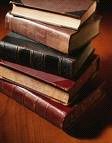 Библиографический  список литературыШымкент-2020     Жаңа әдебиеттер бюллетені: 2020 жылдың 3-тоқсанның библиографиялық тізімі / құраст. Б.Б.Хамзина. - Шымкент, 2020. –10б.ҚҰРМЕТТІ  ОҚЫРМАН!Сіздердің назарларыңызға 3-тоқсанда 2020 жылда  түскен "Жаңа әдебиеттер бюллетенін" ұсынып отырмыз.Бюллетенде кітапханаға келіп түскен жаңа әдебиеттер (ғылыми, оқу, оқу-әдістемелік, көркем әдебиеттер, анықтамалар, энциклопедиялар, сөздіктер) білім салалары бойынша орналасқан.Жаңа түскен әдебиеттерді оқу, ғылыми және педагогикалық қызметтеріне пайдалана алады.Уважаемый читатель!Мы предлагаем Вашему вниманию "Бюллетень новых поступлений литературы"  за 3-квартал 2020 года.В бюллетене представлена новая литература, поступившая в фонд  библиотеки  (научная,  учебная, учебно-методическая и художественная литература, справочники, энциклопедии, словари) по различным отраслям знаний на государственном, русском и других языках."Бюллетень новых поступлений литературы" Вы можете использовать для научной, учебной и педагогической деятельности. Материал расположен по отраслям знаний.Вся вновь поступившая литература внесена в электронный каталог. Приглашаем ознакомиться с новой литературой!ФИЛОСОФИЯ...........................................................1ПСИХОЛОГИЯ..........................................................1-2ЭКОНОМИКА...........................................................2ҚҰҚЫҚ.....................................................................2-3БІЛІМ. ПЕДАГОГИКА................................................3-4БИОЛОГИЯЛЫҚ ҒЫЛЫМДАРЫ................................4 МАТЕМАТИКА...............….….....................................5 ФИЗИКА...... ..................….….....................................6 ХИМИЯ....... ...................….….....................................6 ЭКОЛОГИЯ.. ..................….….....................................6 МЕДИЦИНА.ТЕХНИКА...….….....................................7 ӨНЕР …...........…........….....….…....................................8 ТІЛ БІЛІМІ. ……........…......….….....................................8 ТАРИХ …..................….............….…..............................9-10ФИЛОСИФИЯ1/14(075.8)А86	Арынғазиева, Б.Б. 	Философия [Мәтін]: оқу құралы / Б.Б. Арынғазиева.- Шымкент: ОҚМПУ, 2020.- 210б.		30 экз.1/14У62	Уолф, Д. 	Саясат философиясына кіріспе [Мәтін] = An introduction to political philosophy / Джонатан Уолф.- Алматы: Ұлттық аударма бюросы, 2020.- 232б.		94 экз.133.18С28	Секлитова, Л.А. 	Кармические уроки судьбы/Развитие души [Текст] / Л.А. Секлитова, Л.Л. Стрельникова.- М.: Амрита, 2013.- 176с.		1 экз.113/19С28	Секлитова, Л.А. 	Причины страданий [Текст] / Л.А. Секлитова, Л.Л. Стрельникова.- М.: Амрита-Русь, 2011.- 144с.		1 экз.ПСИХОЛОГИЯ159.9(075.8)Ә55	Әліпбек, А.З. 	Жеткіншектер психологиясы [Мәтін]: оқу құралы / А.З. Әліпбек.- Шымкент: ОҚМПУ, 2016.- 211б.		55 экз.159.9(075.8)Ә58	Әмірова, Б.Ә. 	Этнопсихология [Электрондық ресурс]: оқу құралы / Б.Ә. Әмірова.- Электрон. дан.- Қарағанды, 2019.- 1 эл. опт. диск (CD-ROM).		1 экз.159.9(075.8)Ә58	Әмірова, Б.Ә. 	Этнопсихологиялық зерттеулердің әдістері [Электрондық ресурс]: оқу құралы / Б.Ә. Әмірова.- Электрон. дан.- Қарағанды, 2019.- 1 эл. опт. диск (CD-ROM).		1 экз.159.9(075.8)Б38	Бейсенбекова, Г.Б. 	Балалар психологиясы бойынша практикум [Электрондық ресурс]: оқу құралы / Г.Б. Бейсенбекова [ж.б.].- Электрон. дан.- Қарағанды, 2019.- 1 эл. опт. диск (CD-ROM).		1 экз.159.9(075.8)И97	Ишанов, П.З. 	Основы психолого-педагогической диагностики [Электронный ресурс]: учебное пособие / П.З. Ишанов.- Электрон. дан.- Караганда, 2019.- 1 эл. опт. диск (CD-ROM).		1 экз.159.9(075.8)И97	Ишанов, П.З. 	Психологиялық-педагогикалық диагностика негіздері [Электрондық ресурс]: оқу құралы / П.З. Ишанов, Г.Б. Бейсенбекова.- Электрон. дан.- Қарағанды, 2019.- 1 эл. опт. диск (CD-ROM).		1 экз.159.9С94	Сыздықова, А.К. 	Жеке адамның іс-әрекеті. Әлеуметтік-психологиялық қарым-қатынас негіздері [Электрондық ресурс]: оқу-әдістемелік құрал / А.К. Сыздықова.- Электрон. дан.- Қарағанды, 2019.- 1 эл. опт. диск (CD-ROM).		1 экз.159.9Т 31	Тебенова, Қ.С. 	Арнайы психология негіздері [Электрондық ресурс]: оқу-әдістемелік құрал / Қ.С. Тебенова, А.Р. Рымханова.- Электрон. дан.- Қарағанды, 2019.- 1 эл. опт. диск (CD-ROM).		1 экз.159.9(075.8)Т29	Тебенова, Қ.С. 	Психофизиология [Электрондық ресурс]: учебное пособие / Қ.С. Тебенова, Н.Ш. Ахметова.- Электрон. дан.- Караганда, 2019.- 1 эл. опт. диск (CD-ROM).		1 экз.-1-159.922.6(075.8)Б38	Бейсенбекова, Г.Б. 	Кіші жастағы оқушы тұлғасының психологиялық-педагогикалық диагностикасы [Электрондық ресурс]: оқу құралы / Г.Б. Бейсенбекова.- Электрон. Дан.- Қарағанды, 2019.- 1 эл. Опт. Диск (CD-ROM).		1 экз.17М15	Маккиннон, Б. 	Этика: теориясы мен қазіргі мәселелері [Мәтін] = Ethics / Б. Маккиннон, Э. Фиала.- Алматы: Ұлттық аударма бюросы, 2020.- 868б.		94 экз.18(075.8)Б76	Борев, Ю.Б. 	Эстетика [Мәтін]: оқулық / Ю.Б. Борев.- Алматы: Ұлттық аударма бюросы, 2020.- 408б.		94 экз.311Х44	Хили, Д.Ф. 	Статистика негіздері [Мәтін] = The Essentials of statistics: әлеуметтік зерттеу құралы / Д.Ф. Хили.- Алматы: Ұлттық аударма бюросы, 2020.- 576б.		94 экз.32Б37	Бейлис, Дж. 	Әлемдік саясаттың жаһандануы: Халықаралық қатынастарға кіріспе [Мәтін] / Дж. Бейлис [ж.б.].- Алматы: Ұлттық аударма бюросы, 2020.- 652б.		94 экз.ЭКОНОМИКА330(075.8)Э40		Экономикалық және құқықтық білім негіздері [Мәтін] / Б.С. Битенова [ж.б.].- оқу құралы.- Қарағанды: ақ Нұр, 2018.- 310б.		50 экз.330.101П17	Паркин, М. 	Макроэкономика [Мәтін] = Mаcroeconomics / М. Паркин.- Алматы: Ұлттық аударма бюросы, 2020.- 464б.		94 экз.330.101П17	Паркин, М. 	Микроэкономика [Мәтін] = Microeconomics / М. Паркин.- Алматы: Ұлттық аударма бюросы, 2020.- 548б.		94 экз.336Г19	Гарман, Е.Томас. 	Жеке қаражат [Мәтін] = Personal finance / Е.Томас Гарман, Е.Рэймонд Форг.- Алматы: Ұлттық аударма бюросы, 2020.- 632б.		94 экз.ҚҰҚЫҚ34Э64	Эндрюс, Н. 	Келісімшарт ережелері: Ағылшын құқығына түсініктеме [Мәтін] = Contract rules / Н. Эндрюс.- Алматы: Ұлттық аударма бюросы, 2020.- 480б.		94 экз.347Э64	Эндрюс, Н. 	Азаматтық іс жүргізу: Медиация және арбитраж [Мәтін] = Andrews on civil processes. 2 том / Н. Эндрюс.- Алматы: Ұлттық аударма бюросы, 2020.- 408б.		94 экз.347Э64	Эндрюс, Н. 	Азаматтық іс жүргізу: Сот өндірісі [Мәтін] = Andrews on civil processes. 1 том. 1 кітап / Н. Эндрюс.- Алматы: Ұлттық аударма бюросы, 2020.- 416б.		94 экз.-2-347Э64	Эндрюс, Н. 	Азаматтық іс жүргізу: Сот өндірісі [Мәтін] = Andrews on civil processes. 1 том. 2 кітап / Н. Эндрюс.- Алматы: Ұлттық аударма бюросы, 2020.- 488б.		94 экз.347.1(075.8)Қ20	Қазиев, О.Қ. 	Азаматтық және отбасылық құқықтық қатынастардың реттелуі [Мәтін] / О.Қ. Қазиев.- оқу құралы.- Алматы: Ақ Нұр, 2018.- 491б.		50 экз.347.78И68		Интеллектуалдық меншік құқығы [Мәтін] = Intellectual property law. 1 том / Л. Бентли [ж.б.].- Алматы: Ұлттық аударма бюросы, 2020.- 512б.		94 экз.347.78И68		Интеллектуалдық меншік құқығы [Мәтін] = Intellectual property law. 2 том / Л. Бентли [ж.б.].- Алматы: Ұлттық аударма бюросы, 2020.- 568б.		94 экз.347.78И68		Интеллектуалдық меншік құқығы [Мәтін] = Intellectual property law. 3 том / Л. Бентли [ж.б.].- Алматы: Ұлттық аударма бюросы, 2020.- 604б.		94 экз.БІЛІМ. ПЕДАГОГИКА37(075.8)Д 64	Доспенбетова, А.Ш. 	Теория и технология воспитательной работы [Электронный ресурс]: учебное пособие / А.Ш. Доспенбетова.- Электрон. дан.- Шымкент, 2020.- 1 эл. опт. диск (CD-ROM).		1 экз.37(091)(084.4)К66	Коркина, В.И. 	Атлас по истории педагогики [Электронный ресурс] / В.И. Коркина.- Электрон. дан.- Караганда, 2019.- 1 эл. опт. диск (CD-ROM).		1 экз.37(091)(084.4)К57	Коркина, В.И. 	Педагогика тарихы бойынша атлас [Электрондық ресурс]: оқу құралы / В.И. Коркина, С.Қ. Әбілдина.- Электрон. дан.- Қарағанды, 2019.- 1 эл. опт. диск (CD-ROM).		2 экз.37:159.9(075.8)Т86	Тұрманова, Ж.Е. 	Педагогикалық психология [Электрондық ресурс]: оқу құралы / Ж.Е. Тұрманова.- Электрон. дан.- Қарағанды, 2019.- 1 эл. опт. диск (CD-ROM).		1 экз.37.0(075.8)Б25	Бартлетт, С. 	Білім берудегі зерттеулер: Кіріспе [Мәтін] = Introduction to education studies / Стив Бартлетт, Диана Бертон.- Алматы: Ұлттық аударма бюросы, 2020.- 464б.		94 экз.37.0(075.8)М78	Мубараков, А.М. 	Білім беру саласындағы педагогикалық зерттеулер жүргізудің әдіснамалық негіздері [Электрондық ресурс]: оқу құралы / А.М. Мубараков, Д.С. Байгожанова.- Электрон. дан.- Қарағанды, 2019.- 1 эл. опт. диск (CD-ROM).		1 экз.37.0С32	Секенова, Б.Б. 	Педагогикалық шеберлік негіздері [Электрондық ресурс]: оқу-әдістемелік құрал / Б.Б. Секенова.- Электрон. дан.- Қарағанды, 2019.- 1 эл. опт. диск (CD-ROM).		1 экз.37.01(075.8)К66	Коркина, В.И. 	Общие основы педагогики [Электронный ресурс]: Учебник для студентов пед.спец. / В.И. Коркина, Г.С. Тишмаганбетова.- Электрон. дан.- Караганда, 2019.- 1 эл. опт. диск (CD-ROM).		1 экз.-3-371(075.8)К66	Коркина, В.И. 	Дидактика в схемах и таблицах [Электронный ресурс]: учебное пособие / В.И. Коркина.- Электрон. дан.- Караганда, 2019.- 1 эл. опт. диск (CD-ROM).		1 экз.372.8:51Ж69	Жолымбаев, О.М. 	Жаңартпашыл-зияткерлік мектептердегі математиканы оқыту технологияларының әдістемелік ерекшеліктері [Мәтін]: Монография / О.М. Жолымбаев.- Алматы: LP-Zhasulan, 2019.- 314б.		50 экз.372.8:519.6(075.8)Р24	Рахымбек, Д. 	Мектепте сандық жүйені оқыту әдістемесі [Мәтін]: оқу құралы / Д. Рахымбек.- Шымкент: ОҚМПУ, 2019.- 98б.		44 экз.373(075.8)А14	Абдикаримова, Г.А. 	Бағалаудың өлшемдік технологиялары пәні бойынша оқу құралы [Мәтін]: оқу құралы / Г.А. Абдикаримова, З.О. Өнербаева.- Алматы: LP-Zhasulan, 2019.- 154б.		50 экз.373Т81	Турманова, Ж.Е. 	Критериалды бағалау және оқушы білімін қадағалау [Мәтін]: оқу құралы / Ж.Е. Турманова.- Алматы: LP-Zhasulan, 2019.- 66б.		50 экз.373:94(100)Х96		ХХ ғасырдағы дүниежүзі - 11 сынып [Электрондық ресурс]: оқулық / О.С. Сороко-Цюпа [ж.б.].- Электрон. дан.- Алматы, 2005.- 1 эл. опт. диск (CD-ROM).		1 экз.373.2(075.8)Б38	Бейсенбекова, Г.Б. 	Мектепке дейінгі білім беруді ұйымдастыру және басқару [Электрондық ресурс]: оқу құралы / Г.Б. Бейсенбекова.- Электрон. дан.- Қарағанды, 2019.- 1 эл. опт. диск (CD-ROM).		1 экз.378О-11	О'Лири, З. 	Зерттеу жобасын жүргізу: негізгі нұсқаулық [Мәтін] = The Essential Guide to doing your research project / Зина О'Лири.- Алматы: Ұлттық аударма бюросы, 2020.- 472б.		94 экз.378.016С52	Смағұлов, Ж.Қ. 	Гуманитарлық ғылымдар саласында ғылыми зерттеулерді ұйымдастыру және жоспарлау [Электрондық ресурс]: оқу-әдістемелік құрал / Ж.Қ. Смағұлов [ж.б.].- Электрон. дан.- Қарағанды, 2019.- 1 эл. опт. диск (CD-ROM).		1 экз.379.8(075.8)Б17	Байискакова, Қ.А. 	Курорттық және сауықтыру туризмі [Мәтін]: оқу құралы / Қ.А. Байискакова.- Алматы: LP-Zhasulan, 2019.- 132б.		20 экз.39Л82	Лурье, С.В. 	Тарихи этнология [Мәтін] = Историческая этнология / С.В. Лурье.- Алматы: Ұлттық аударма бюросы, 2020.- 500б.		94 экз.БИОЛОГИЯЛЫҚ ҒЫЛЫМДАР502/504(075.8)Н83	Нуржуманова, Ж.М. 	Әлеуметтік экология және тұрақты даму [Мәтін]: оқу құралы / Ж.М. Нуржуманова [ж.б.].- Алматы: LP-Zhasulan, 2019.- 190б.		50 экз.502/504(075.8)С95	Сырлыбекқызы, С. 	Экологиялық мониторинг [Мәтін]: оқу құралы / С. Сырлыбекқызы [ж.б.].- Алматы: LP-Zhasulan, 2019.- 206б.		30 экз.-4-504.06Р15		Радиациялық қауіпсіздік негіздері [Мәтін]: дәрістер жинағы / Г.Ж. Кенжетаев [ж.б.].- Алматы: LP-Zhasulan, 2019.- 100б.		50 экз.МАТЕМАТИКА51(075.8)А 44	Алиева, К.С. 	Бастауышта математиканы оқыту әдістемесі [Электрондық ресурс]: оқу құралы / К.С. Алиева, Е.И. Байдыбекова.- 803 Кб.- Шымкент, 2013.- 1 эл. Опт. Диск (CD-ROM).		1 экз.51(075.8)Б 17	Байдыбекова, Е.И. 	Бастауыш математика курсында өзбетінше жұмысты ұйымдастыру [Электрондық ресурс]: оқу-әдістемелік құрал / Е.И. Байдыбекова [ж.б.].- Электрон. Дан.- Шымкент, 2017.- 1 эл. Опт. Диск (CD-ROM).		1 экз.51(075.8)Б 17	Байдыбекова, Е.И. 	Математика негіздері [Электрондық ресурс]: оқу-әдістемелік құрал / Е.И. Байдыбекова [ж.б.].- Электрон. Дан.- Шымкент, 2017.- 1 эл. Опт. Диск (CD-ROM).		1 экз.51(075.8)Б 17	Байдыбекова, Е.И. 	Математика негіздері (практикалық жұмыстар) [Электрондық ресурс]: оқу-әдістемелік құрал / Е.И. Байдыбекова.- Электрон. Дан.- Шымкент, 2015.- 1 эл. Опт. Диск (CD-ROM).		1 экз.51(075.8)Б 17	Байдыбекова, Е.И. 	Математика негіздері (тест тапсырмалары) [Электрондық ресурс]: оқу-әдістемелік құрал / Е.И. Байдыбекова.- Электрон. Дан.- Шымкент, 2019.- 1 эл. Опт. Диск (CD-ROM).		1 экз.51(075.8)Б17	Байдыбекова, Е.И. 	Математика негіздерінен өзіндік жұмыс тапсырмалары [Мәтін]: оқу-әдістемелік құрал / Е.И. Байдыбекова.- Шымкент: ОҚМПУ, 2020.- 82б.		40 экз.51(075.8)Б 17	Байдыбекова, Е.И. 	Математика негіздерінен практикалық тапсырмалар жинағы [Электрондық ресурс]: оқу-әдістемелік құрал / Е.И. Байдыбекова.- Электрон. Дан.- Шымкент, 2019.- 1 эл. Опт. Диск (CD-ROM).		1 экз.51(075.8)Б17	Байжұманов, А.А. 	Математикалық логика негіздері [Электрондық ресурс]: оқу құралы / А.А. Байжұманов.- Электрон. Дан.- Шымкент, 2020.- 1 эл. Опт. Диск (CD-ROM).		1 экз.514(075.8)А 14	Абдрахманов, Қ. 	Геометрия негіздері [Мәтін]: оқу құралы / Қ. Абдрахманов, А.О. Қаратаев.- Шымкент: Әлем, 2020.- 175б.		10 экз.514(075.8)А 14	Абдрахманов, Қ. 	Дифференциалдық геометрия және топология [Мәтін]: оқу құралы / Қ. Абдрахманов, А.О. Қаратаев.- Шымкент: Әлем, 2020.- 120б.		10 экз.52Р 19	Рамазанова, С.А. 	Астрономия пәнінен іс-тәжірибелік сабақтарға арналған оқу-әдістемелік құрал [Мәтін] / С.А. Рамазанова [ж.б.].- Шымкент: ОҚМПИ, 2019.- 46б.		55 экз.52(075.8)Р 19	Рамазанова, С.А. 	Жалпы астрономия курсынан есептер жинағы [Мәтін]: оқу құралы / С.А. Рамазанова [ж.б.].- Шымкент: ОҚМПИ, 2019.- 70б.		50 экз.-5-ФИЗИКА539.1(075.8)C70		Collection of lectures on electricity and magnetism (in English) [Text]: Tutorial / B.S. Ualikhanova [и др.].- Shymkent, 2019.- 150b.		45 экз.539.1Р 19	Рамазанова, С.А. 	Атом және атом ядросының физикасы пәні бойынша зертханалық жұмыстар [Мәтін]: 5В011000-Физика, 5В12600-Математика-Физика, 5В012800-Физика-Информатика маманд.арналған оқу-әдістемелік құрал / С.А. Рамазанова [ж.б.].- Шымкент: ОҚМПИ, 2019.- 114б.		53 экз.539.1Р21	Рамазанова, С.А. 	Лабораторная работа по дисциплине "Физика атома и атомного ядра" [Текст]: учебно-метод.пособие по спец. 5В011000-Физика, 5В12600-Математика-Физика, 5В012800-Физика-Информатика / С.А. Рамазанова [и др.].- Шымкент: ЮКГПУ, 2019.- 134с.		53 экз.ХИМИЯ54(075.8)U52	Unerbaeva, Z. 	Methods of solving problems Chemistry [Text] / Z. Unerbaeva, E. Nurgaziyeva.- Almaty: LP-Zhasulan, 2019.- 164p.		30 экз.54U52	Unerbaeva, Z. 	Practice of Chemistry Teaching Methodology [Text]: teaching manual / Z. Unerbaeva.- Almaty: LP-Zhasulan, 2019.- 134p.		30 экз.ЭКОЛОГИЯ572К76	Кром, М.М. 	Тарихи антропология [Мәтін] = Историческая антропология / М.М. Кром.- Алматы: Ұлттық аударма бюросы, 2020.- 204б.		94 экз.574(075.8)А92	Атикеева, С.Н. 	Экология и устойчивое развитие [Электронный ресурс]: учебное пособие / С.Н. Атикеева [ж.б.].- Электрон. дан.- Караганда, 2019.- 1 эл. опт. диск (CD-ROM).		1 экз.574(075.8)А91	Ауельбекова, А.Қ. 	Биологиялық экология [Электрондық ресурс]: оқулық / А.Қ. Ауельбекова, Е.Қ. Кейкин.- Электрон. дан.- Қарағанды, 2019.- 1 эл. опт. диск (CD-ROM).		1 экз.574(075.8)Н90	Нуржуманова, Ж.М. 	Виды экологического контроля [Текст]: Краткий курс лекций / Ж.М. Нуржуманова.- Алматы: LP-Zhasulan, 2019.- 116с.		25 экз.574(075.8)Э40		Экология [Мәтін]: оқу құралы / Г.Б. Бейсеева [ж.б.].- Қарағанды: Ақ Нұр, 2019.- 376б.		50 экз.576(075.8)B30	Batyrova, K.I. 	Introduction to biology [Text] / K.I. Batyrova, D.K. Aydarbaeva.- Almaty: LP-Zhasulan, 2019.- 286p.		30 экз.576(075)Т85	Тұңғышбаева, З.Б. 	Цитология және гистология негіздері [Мәтін]: оқулық / З.Б. Тұңғышбаева.- Алматы: LP-Zhasulan, 2019.- 248б.		50 экз.-6-58(075.8)А 14	Абдрахманұлы, О. 	Төменгі сатыдағы өсімдіктер систематикасының практикалық жұмыстары мен тест сұрақтары [Электрондық ресурс]: оқу құралы / О. Абдрахманұлы, А.О. Абдрахманова.- Электрон. дан.- Қарағанды, 2019.- 1 эл. опт. диск (CD-ROM).		1 экз.59(038)B30	Batyrova, K.I. 	Dictionary of terms and concepts on the course of Zoology [Text] / K.I. Batyrova [и др.].- Almaty: LP-Zhasulan, 2019.- 170p.		30 экз.59(075.8)B30	Batyrova, K.I. 	Field practice on zoology of invertebrates. Tutorial [Text] / K.I. Batyrova [и др.].- Almaty: LP-Zhasulan, 2019.- 122p.		30 экз.МЕДИЦИНА. ТЕХНИКА611/612(075.8)А95	Ахметова, Н.Ш. 	Анатомия, физиология, патология органов слуха, речи, зрения [Электронный ресурс]: учебное пособие / Н.Ш. Ахметова.- Электрон. дан.- Караганда, 2019.- 1 эл. опт. диск (CD-ROM).		1 экз.611/612:616Т77	Туғанбекова, К.М. 	Есту, көру, сөйлеу және көру мұшелерінің анатомиясы, физиологиясы. патологиясы пәнінен зертханалық және тәжірибелік сабақтарға арналған жетекші құрал [Электрондық ресурс]: оқу-әдістемелік құрал / К.М. Туғанбекова [ж.б.].- Электрон. дан.- Қарағанды, 2019.- 1 эл. опт. диск (CD-ROM).		1 экз.611/612:616Т81	Туганбекова, К.М. 	Руководство к лабораторным и практическим занятиям по дисциплине "Анатомия, физиология, патология органов слуха, речи, зрения" [Электронный ресурс]: учебно-методическое пособие / К.М. Туганбекова [ж.б.].- Электрон. дан.- Караганда, 2019.- 1 эл. опт. диск (CD-ROM).		1 экз.612(075.8)С16	Сайдахметова, А.С. 	Физиология анатомия негіздерімен [Электрондық ресурс] / А.С. Сайдахметова, С.О. Рахыжанова.- Электрон. дан.- Қарағанды, 2019.- 1 эл. опт. диск (CD-ROM).		1 экз.612(075.8)С16	Сайдахметова, А.С. 	Физиологиядан тәжірибелік сабақтарға нұсқаулар [Электрондық ресурс] / А.С. Сайдахметова, С.О. Рахыжанова.- Электрон. дан.- Қарағанды, 2019.- 1 эл. опт. диск (CD-ROM).		1 экз.616.89(075.8)А95	Ахметова, Н.Ш. 	Психопатологические особенности детского, подросткового и юношеского возраста [Электронный ресурс]: учебное пособие / Н.Ш. Ахметова.- Электрон. дан.- Караганда, 2019.- 1 эл. опт. диск (CD-ROM).		1 экз.616.89(075.8)С94	Сыздықова, А.Қ. 	Психоактивті заттарды қолдану салдарынан пайда болатын психикалық және мінез-құлық бұзылыстары [Электрондық ресурс]: оқу-әдістемелік құрал / А.Қ. Сыздықова [ж.б.].- Электрон. дан.- Қарағанды, 2019.- 1 эл. опт. диск (CD-ROM).		1 экз.621.397Х44	Хиллиард, Л.Р. 	Телевизия, радио және медиаға мәтін жазу [Мәтін] = Writing for television, radio, and new media / Л.Р. Хиллиард.- Алматы: Ұлттық аударма бюросы, 2020.- 528б.		94 экз.-7-ӨНЕР78Б73	Больман, Ф. 	Әлем музыкасының тарихы [Мәтін] = History of world music. 1-ші бөлім / Филип Больман.- Алматы: Ұлттық аударма бюросы, 2020.- 460б.		94 экз.78Б73	Больман, Ф. 	Әлем музыкасының тарихы [Мәтін] = History of world music. 2-ші бөлім / Филип Больман.- Алматы: Ұлттық аударма бюросы, 2020.- 388б.		94 экз.791.43Б76	Бордуэлл, Д. 	Кино өнеріне кіріспе [Мәтін] = Film art an introduction / Д. Бордуэлл [ж.б.].- Алматы: Ұлттық аударма бюросы, 2020.- 728б.		94 экз.791.43Д28	Делөз, Ж. 	Кино 1. Қозғалыс-бейне [Мәтін] = Cinema 1. L'Image-mouvement / Жил Делөз.- Алматы: Ұлттық аударма бюросы, 2020.- 304б.		94 экз.791.43Д28	Делөз, Ж. 	Кино 2. Уақыт-бейне [Мәтін] = Cinema 2. L'Image-temps / Жил Делөз.- Алматы: Ұлттық аударма бюросы, 2020.- 368б.		94 экз.791.43Ф50	Филд, С. 	Киносценарий. Сценарий жазу негіздері [Мәтін] = Screenplay. The foundations of screenwriting / Сид Филд.- Алматы: Ұлттық аударма бюросы, 2020.- 248б.		94 экз.791.43Ф81	Фрейлих, С.И. 	Кино теориясы: Эйзенштейннен Тарковскийге дейін [Мәтін] = Теория кино: от Эйзенштейна до Тарковского / С.И. Фрейлих.- Алматы: Ұлттық аударма бюросы, 2020.- 412б.		94 экз.791.43Э53	Эльзессер, Т. 	Кино теориясы: сезім тұрғысынан кіріспе [Мәтін] = Film theory / Т. Эльзессер, М. Хагенер.- Алматы: Ұлттық аударма бюросы, 2020.- 232б.		94 экз.792Б22	Балм, К. 	Театртану. Кіріспе [Мәтін] = Theatre studies / Кристофер Балм.- Алматы: Ұлттық аударма бюросы, 2020.- 224б.		94 экз.ТІЛ БІЛІМІ80/81(075.8)О-65	Оразова, Б.О. 	Би-шешендер тілі [Электрондық ресурс]: оқу құралы / Б.О. Оразова.- Электрон. дан.- Қарағанды, 2019.- 1 эл. опт. диск (CD-ROM).		1 экз.821.512.122М12	Мажитаева, Ш. 	Әдеби тілдің функционалдық стильдері [Мәтін] / Ш. Мажитаева, Ж.Д. Рапишева.- Алматы: Medet Group, 2020.- 202б.		50 экз.821.512.122.0Р90	Рүстемова, Ж.А. 	Қазақ балалар ертегі-әңгімесі:жанры және поэтикасы [Электрондық ресурс]: Монография / Ж.А. Рүстемова.- Электрон. дан.- Қарағанды, 2019.- 1 эл. опт. диск (CD-ROM).		1 экз.-8-ТАРИХ94(574)А32	Айтай, Б.С. 	Қазақстан тарихы бойынша деректер пәнінен оқу әдістемелік құрал [Мәтін] / Б.С. Айтай.- Шымкент: ОҚМПИ, 2017.- 139б.		86 экз.94(100)"05/..."Р25	Рашид, а.Ф. 	Тарихтар жинағы (Жамиғ ат-тауарих XIVғ.) көп томдық [Мәтін]. 1 том / ад-дин Фазлуллах Хамадани Рашид; ауд. З.Ж.Оразбай.- Шымкент, 2016.- 328б.- (Мәңгілік Ел).		3 экз.94(100)"05/..."Р25	Рашид, а.Ф. 	Тарихтар жинағы (Жамиғ ат-тауарих XIVғ.) көп томдық [Мәтін]. 2 том / ад-дин Фазлуллах Хамадани Рашид; ауд. З.Ж.Оразбай.- Шымкент, 2016.- 328б.- (Мәңгілік Ел).		3 экз.94(100)"05/..."Р25	Рашид, а.Ф. 	Тарихтар жинағы (Жамиғ ат-тауарих XIVғ.) көп томдық [Мәтін]. 3 том / ад-дин Фазлуллах Хамадани Рашид; ауд. З.Ж.Оразбай.- Шымкент, 2016.- 328б.- (Мәңгілік Ел).		3 экз.94(100)"05/..."Р25	Рашид, а.Ф. 	Тарихтар жинағы (Жамиғ ат-тауарих XIVғ.) көп томдық [Мәтін]. 4 том / ад-дин Фазлуллах Хамадани Рашид; ауд. З.Ж.Оразбай.- Шымкент, 2016.- 328б.- (Мәңгілік Ел).		3 экз.94(100)"05/..."Р25	Рашид, а.Ф. 	Тарихтар жинағы (Жамиғ ат-тауарих XIVғ.) көп томдық [Мәтін]. 5 том / ад-дин Фазлуллах Хамадани Рашид; ауд. З.Ж.Оразбай.- Шымкент, 2016.- 328б.- (Мәңгілік Ел).		3 экз.94(100)"05/..."Р25	Рашид, а.Ф. 	Тарихтар жинағы (Жамиғ ат-тауарих XIVғ.) көп томдық [Мәтін]. 6 том / ад-дин Фазлуллах Хамадани Рашид; ауд. З.Ж.Оразбай.- Шымкент, 2017.- 328б.- (Мәңгілік Ел).		3 экз.94(100)"05/..."Р25	Рашид, а.Ф. 	Тарихтар жинағы (Жамиғ ат-тауарих XIVғ.) көп томдық [Мәтін]. 7 том / ад-дин Фазлуллах Хамадани Рашид; ауд. З.Ж.Оразбай.- Шымкент, 2017.- 328б.- (Мәңгілік Ел).		3 экз.94(100)"05/..."Р25	Рашид, а.Ф. 	Тарихтар жинағы (Жамиғ ат-тауарих XIVғ.) көп томдық [Мәтін]. 8 том / ад-дин Фазлуллах Хамадани Рашид; ауд. З.Ж.Оразбай.- Шымкент, 2017.- 328б.- (Мәңгілік Ел).		3 экз.94(100)"05/..."Р25	Рашид, а.Ф. 	Тарихтар жинағы (Жамиғ ат-тауарих XIVғ.) көп томдық [Мәтін]. 9 том / ад-дин Фазлуллах Хамадани Рашид; ауд. З.Ж.Оразбай.- Шымкент, 2017.- 328б.- (Мәңгілік Ел).		3 экз.94(100)"05/..."Р25	Рашид, а.Ф. 	Тарихтар жинағы (Жамиғ ат-тауарих XIVғ.) көп томдық [Мәтін]. 10 том / ад-дин Фазлуллах Хамадани Рашид; ауд. З.Ж.Оразбай.- Шымкент, 2017.- 328б.- (Мәңгілік Ел).		3 экз.94(100)"05/..."Р25	Рашид, а.Ф. 	Тарихтар жинағы (Жамиғ ат-тауарих XIVғ.) көп томдық [Мәтін]. 11 том / ад-дин Фазлуллах Хамадани Рашид; ауд. З.Ж.Оразбай.- Шымкент, 2017.- 328б.- (Мәңгілік Ел).		3 экз.94(100)"05/..."Р25	Рашид, а.Ф. 	Тарихтар жинағы (Жамиғ ат-тауарих XIVғ.) көп томдық [Мәтін]. 12 том / ад-дин Фазлуллах Хамадани Рашид; ауд. З.Ж.Оразбай.- Шымкент, 2017.- 328б.- (Мәңгілік Ел).		3 экз.-9-94(100)"05/..."Р25	Рашид, а.Ф. 	Тарихтар жинағы (Жамиғ ат-тауарих XIVғ.) көп томдық [Мәтін]. 13 том / ад-дин Фазлуллах Хамадани Рашид; ауд. З.Ж.Оразбай.- Шымкент, 2017.- 328б.- (Мәңгілік Ел).		3 экз.94(100)"05/..."Р25	Рашид, а.Ф. 	Тарихтар жинағы (Жамиғ ат-тауарих XIVғ.) көп томдық [Мәтін]. 14 том / ад-дин Фазлуллах Хамадани Рашид; ауд. З.Ж.Оразбай.- Шымкент, 2017.- 328б.- (Мәңгілік Ел).		3 экз.94(091)Р38	Репина, Л.П. 	Тарихи білім тарихы [Мәтін] = История исторического знания / Л.П. Репина [ж.б.].- Алматы: Ұлттық аударма бюросы, 2020.- 236б.		94 экз.94(574)(075.8)Т78	Тулентаева, К.А. 	Қазақстан тарихы (1917-2017жж) [Мәтін] / К.А. Тулентаева.- оқу құралы.- Алматы: Ақ Нұр, 2018.- 418б.		50 экз.94(574)(075.8)Т78	Тулентаева, К.А. 	Қазақстан тарихы (1917-2017жж) [Электрондық ресурс] / К.А. Тулентаева.- оқу құралы.- Электрон. дан.- Алматы, 2019.- 1 эл. опт. диск (CD-ROM).		1 экз.94(574)Щ89	Ысқақ, А.С. 	Қазақстандыға басқару органдарының қалыптасуы мен қызметі (1920-1936жж) [Электрондық ресурс]: Монография / А.С. Ысқақ.- Электрон. дан.- Қарағанды, 2019.- 1 эл. опт. диск (CD-ROM).		1 экз.-10-